31st ANNUAL National Night Out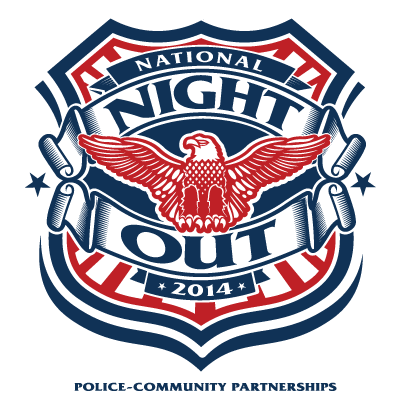 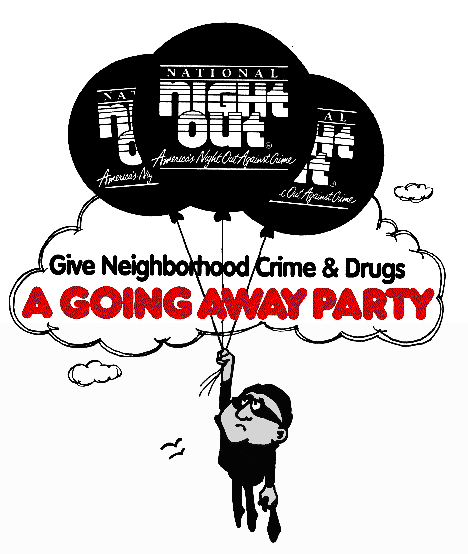 OFFICIAL REGISTRATION FORMOCTOBER 7, 2014Name:____________________________________________________Sub-Division: ______________________________________________Mailing Address:_____________________________________________________________________________________________________ Exact Location of your NNO party:____________________________Telephone: _______________Email:___________________________  Affiliated Police or Sheriff’s Department: Kyle Police DepartmentSize of area you hope to organize (i.e., number of homes, number of attendees) ___________________________________________________________________________________________________________Did your area participate in National Night Out 2012?   Yes     No Additional Information: _____________________________________This form must be returned in order to:                                               (1) Officially register your area; (2) Receive NNO materialYOU MUST REGISTER EACH YEARPlease return form ASAP to: Kyle Police DepartmentAttn: James Plant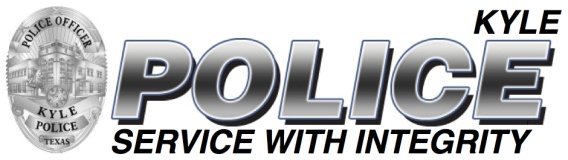 PO Box 40Kyle, Texas 78640Questions? Call 512.268.0859 or Email: jplant@cityofkyle.comwww.cityofkyle.com/policeOFFICE Use Only:Date Received: __________